ВНИМАНИЕ ГРАЖДАН И РАБОТОДАТЕЛЕЙ!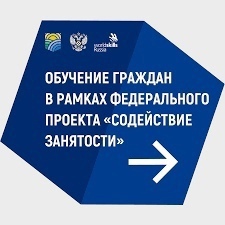 Если вы планируете получить новую профессию, переучиться или повысить квалификацию.Если Вы – работодатель и считаете, что кто-то из ваших работников нуждается в обучении, подскажите им о такой возможности и воспользуйтесь ею сами.Участником БЕСПЛАТНОГО обучения может стать любой гражданин Российской Федерациитрудоустроенные граждане, желающие поменять место работытрудоустроенные граждане, которым по должности, либо для дальнейшего карьерного продвижения необходимо получение дополнительного образования.лица в возрасте 50-ти лет и старше лица предпенсионного возрастаженщины, находящиеся в отпуске по уходу за ребенкомженщины, имеющие детей дошкольного возраста, не состоящие в трудовых отношенияхграждане, ищущие работу и обратившиеся в органы службы занятости Виды программ самые разные: профессиональная подготовка, переподготовка, повышение квалификации. Обучение можно пройти в очном или дистанционном формате. Срок обучения может составлять от трех недель до трех месяцев.Подать заявку для обучения по новым образовательным программам можно через портал «Работа в России»: https://trudvsem.ruНормативно-правовая основаПостановление Правительства Российской Федерации № 369 от 13 марта 2021г.    
«О предоставлении грантов в форме субсидий из федерального бюджета некоммерческими организациями на реализацию мероприятий по организации профессионального обучения и дополнительного профессионального образования отдельных категорий граждан в рамках федерального проекта «Содействие занятости» национального проекта «Демография».Постановление Правительства Российской Федерации № 800 от 27 мая 2021 г. «О реализации мероприятий по организации профессионального обучения и дополнительного профессионального образования отдельных категорий граждан на период до 2024 года».Федеральные и региональные операторыОрганизация профподготовки граждан осуществляется тремя федеральными операторами: некоммерческая организация «Агентство развития профессионального мастерства (Ворлдскиллс Россия)», ФГАОУ ВО «Национальный исследовательский Томский государственный университет» и ФГБОУ ВО «Российская академия народного хозяйства и государственной службы при Президенте Российской Федерации».Консультирование по вопросам обучения:АЗН г.Петрозаводска (межрайонное) 59-26-19, 59-28-89Подробная информация размещена на сайте Управления труда и занятости РК https://mintrud.karelia.ru  раздел «гражданам»